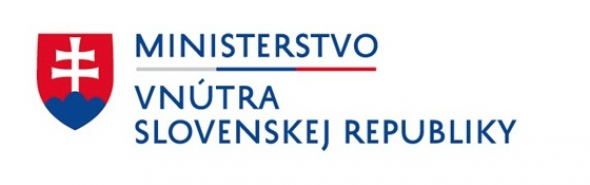 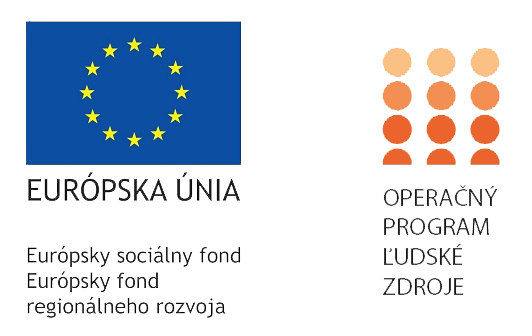 “Tento projekt sa realizuje vďaka podpore  z Európskeho fondu  regionálneho rozvoja v rámci Operačného programu Ľudské zdroje”Začiatok realizácie projektu: 01/2019        Koniec realizácie projektu: 03/2021Dopytovo orientovaný projektwww.minv.skNázov projektuRekonštrukcia predškolského zariadenia v obci ČičavaV ý š k a  n e n á v r a t n é h o   f i n a n č n é h o   p r í s p e v k u :  5 8 1  4 4 3 , 8 5  E U R